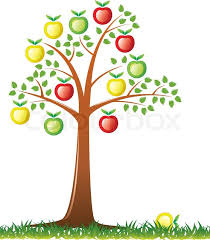 		Zdrobnienia w języku polskim 	Zdrobnieniem określamy wyraz pochodny oznaczający przedmiot(osobę) mniejszy od przedmiotu (osoby), którego nazwa stała się podstawą tego wyrazu. Możemy zatem powiedzieć, że zdrobnienie to wyraz utworzony za pomocą odpowiedniego formantu oznaczający rzecz albo osobę mniejszą od nazywanej wyrazem podstawowym.Zdrobnienia, inaczej deminutywy, służą nam w codziennym życiu do nazywania rzeczy małych, szczególnie bliskich, młodych, o których myślimy i mówimy w sposób serdeczny, czuły, tkliwy, pieszczotliwy:dziecko - dzieciątkokot - koteczeksłońce - słoneczkociepły - cieplutkiDzięki zdrobnieniom możliwe jest także wyrażenie ironii, kpiny, pogardliwego stosunku:pistolet - pistolecikkomendant - komendancikkłamstwo - kłamstewkoCzasem zdrobnienia wskazują na niewielkie znaczenie danego obiektu czy zjawiska:problem - problemikklasówka - klasóweczkaZdrabniamy często w życiu codziennym imiona osób nam bliskich, lubianych:Katarzyna - Kasia, KasieńkaJózef - Józek, JózioW języku polskim zdrabniamy także przymiotniki i przysłówki:mały - maleńkimiły - milusibiało - bielutkowesoło - wesolutkoZdrobnienie to także doskonały środek stylistyczny stosowany przez poetów, pisarzy.Przyjrzyjmy się utworowi "Życzenie" z tomu wierszy "Piosnki sielskie" Stefana Witwickiego, poety okresu romantyzmu.Gdybym ja była słoneczkiem na niebie,
Nie świeciłabym jak tylko dla ciebie.
Ani na wody, ani na lasy
Ale przez wszystkie czasy,
Pod twym okienkiem, i tylko dla ciebie,
Gdybym w słoneczko mogła zmienić siebie.

Gdybym ja była ptaszkiem w pięknym gaju,
Tylko bym w twoim chciała śpiewać kraju.
Ani na wody, ani na lasy
Ale przez wszystkie czasy,
Pod twym okienkiem, i tylko dla ciebie
Czemuż nie mogę w ptaszka zmienić siebie?Spróbujmy odszukać i zaznaczyć zdrobnienia występujące w tekście.Stefan Witwicki był przyjacielem Fryderyka Chopina, który właśnie do wiersza "Życzenie" skomponował melodię. Posłuchaj jak brzmi pieśń Fryderyka Chopina "Życzenie" G-dur op. 74 nr 1 w wykonaniu Aleksandry Kurzak i Nelsona Goernera:https://www.youtube.com/watch?v=-N3LjQb8A6YKorzystajmy z bogactwa języka polskiego i używajmy zdrobnień. Nasz język stanie się piękniejszy i rozkwitnie jak przyroda wiosną!Karta pracy rozwija kompetencje kluczowe w zakresie porozumiewania się w języku ojczystym, umiejętność uczenia się, kompetencje kluczowe w zakresie świadomości i ekspresji kulturalnej. Autor: Hubert K.